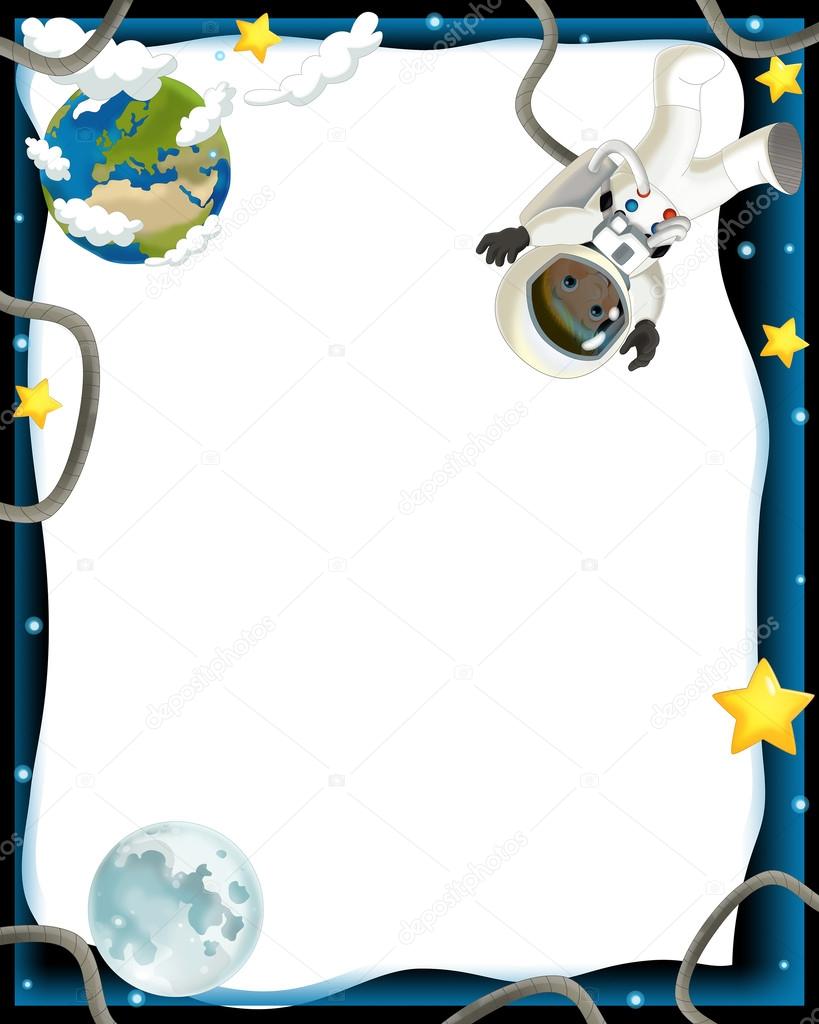 РЕКЕТААпрельЦель: Заинтересовать детей рисованием ко Дню космонавтики в технике лепки. Формировать умение использовать знакомые виды лепки, сочетать их в своей работе. Побуждать дополнять свою работу звездами, планетами, кометами, и т.д. по выбору детей.Задачи: развивать интерес к художественному творчеству, закрепить понятия: открытый космос, невесомость, притяжение, планеты, звёзды, спутники, метеоритный дождь, кометы, марсианин и т. д. Развивать у детей наблюдательность, память, интерес к окружающему миру. Учить детей проявлять фантазию, творческое воображение Продолжать работу по формированию навыков речевого общения.Словарная работа: земляне, планета, инопланетянин, космодром, космос, космонавт, спутники, скафандр, созвездие, Марс, Юпитер, Луна, Земля, звезды, солнце, ракета и т. д.Предварительная работа:— оформление зала на тему «Космос»,— знакомство детей со звёздами и планетами,- знакомство с Луной и Солнцем,—беседа о космосе,- рассматривание книг и иллюстраций, альбомов о космосе, рисование, конструирование и аппликация на тему «космос».Оборудование: пластилин, дощечка, салфетки, контейнер от киндер-сюрприза.Ход занятияПедагог приветствует детей и предлагает им занять свои места.-Ребята я хочу прочитать вам стихотворение:«В небе ясном солнце светит,Космонавт летит в ракете.А внизу леса, поля,Расстилается земля».-12 апреля наша страна отмечает день Космонавтики. Это праздник, прежде всего космонавтов и тех, кто участвует в создании космических ракет.Космонавтом можно стать,По Галактике летатьМимо звезд, вокруг планетИ на Землю слать привет.--Кто такие космонавты? (ответы ребят)-- А вы хотите полететь в космос? (ответы ребят)-- А на чем туда можно полететь? (ответы ребят)В космосе пусто и воздуха нет;Нет ничего. Кроме звезд и планет,Кроме туманностей. Кроме комет,Там ничего интересного нет.Но почему-то, я сам не пойму,Ночью смотрю я в небесную тьму,В тайну игры неземного огня…Звезды влекут, звезды манят меня.Я не надеюсь, но, может быть вдругТам, среди звезд, ждет меня новый друг,Так же сидит по ногам в тишине,В небо глядит и рукой машет мне.Пальчиковая гимнастика:Раз, два, три, четыре, пять - По одному загибают пальчики на обеих руках.В космос полетел отряд. Соединяют ладошки вместе, поднимают руки вверх.Командир в бинокль глядит, Пальца обеих рук соединяются с большими, образуя «бинокль».Что он видит впереди?Солнце, планеты, спутники, кометы, большую желтую луну. Загибают пальчики обеих рук-А давайте – ка, ребята,Поиграем в космонавтов,В космос все мы полетим.Собираемся в полет,Строим новый звездолет.- Ребята, сегодня мы с вами совершим полет! А скажите кто может летать? Разве люди летают?(Нет. Летают птицы, насекомые, а люди летают на самолетах, вертолетах, ракетах).А кто первый из людей полетел в космос? (Юрий Гагарин) Показ иллюстрации.)- Мы с вами сейчас будем делать ракету и полетим в космос. В космосе много звезд, планет. (показ иллюстрации)-А теперь построим ракеты! У вас на столе лежит яйцо из киндера–сюрприза и пластилин. Возьмите пластилин любого цвета разделите его ровно пополам.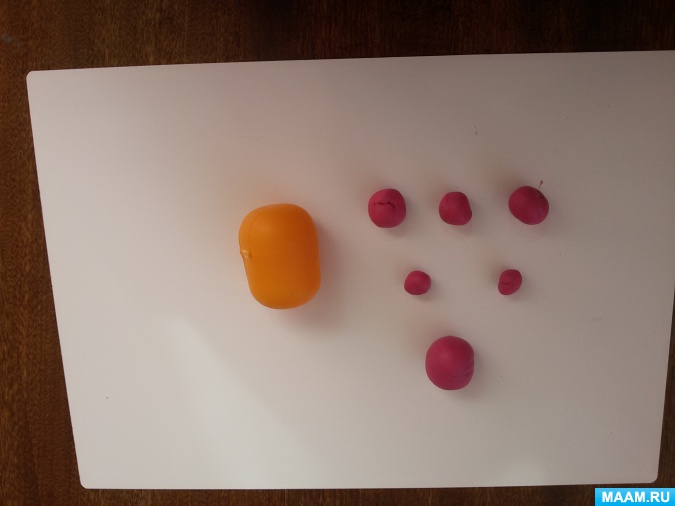 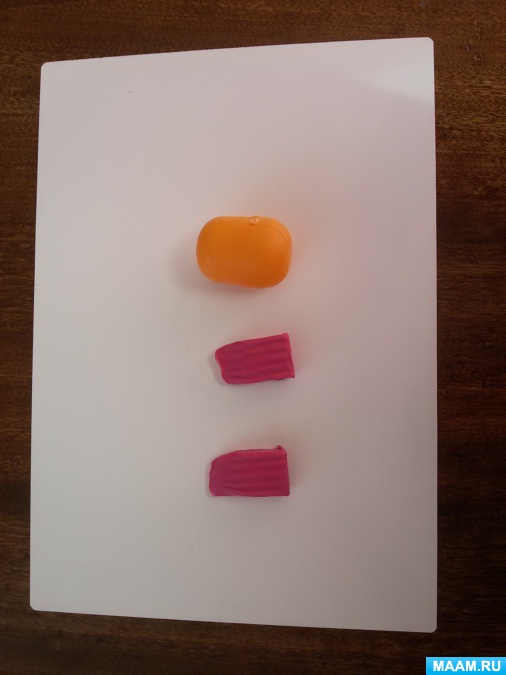 Из оного кусочка скатайте один большой шарик, а из другого два маленьких и три средних.Из большого шарика скатать конус и прикрепить его с одного края контейнера от киндер-сюрприза. Это будет верхняя часть ракеты. Маленькие шарики расплющить, чтобы получились круги и приклеить их в качестве иллюминаторов друг под другом. Из средних шариков сделать треугольные подставки - ступени ракеты.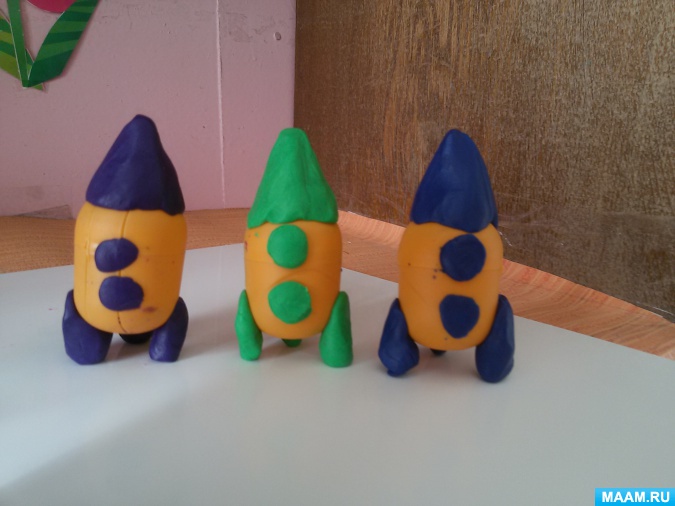 - Куда летит ракета? (В космос, вверх) .- А что есть в небе, в космосе? (звезды, луна, другие планеты). (показ иллюстрации)-Космонавт должен быть мужественным и смелым человеком, принимать правильные решения, здоровым и образованным. Должны пройти специальную подготовку. Вы хотите стать космонавтами? Тогда давайте потренируемся.Гимнастика: дети встают.А сейчас мы с вами, дети (Дети маршируют.)Улетаем на ракете.На носки поднимись, (Тянутся, подняв руки над головой, сомкнув их.)А потом руки вниз. (Опускают руки.)Раз, два, три, потянись. (Тянутся.)Вот летит ракета ввысь (Бегут по кругу.)Выполнение работы под наблюдением воспитателя- Подходите «запускайте» ракету в космос.- Что сегодня делали? Кто первый полетел в космос? Как мы делали ракету? Вам понравилось? Молодцы! Занятие окончено.Выставка работ.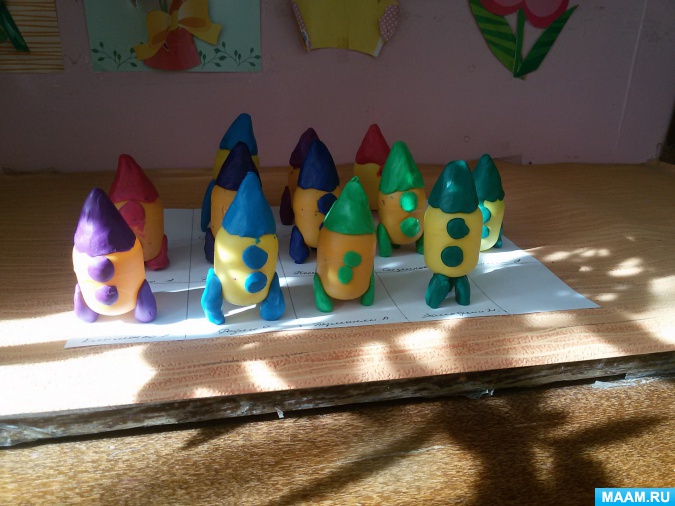 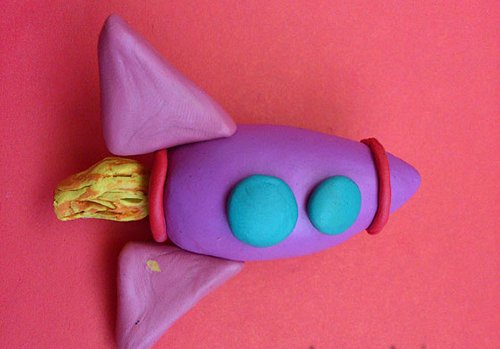 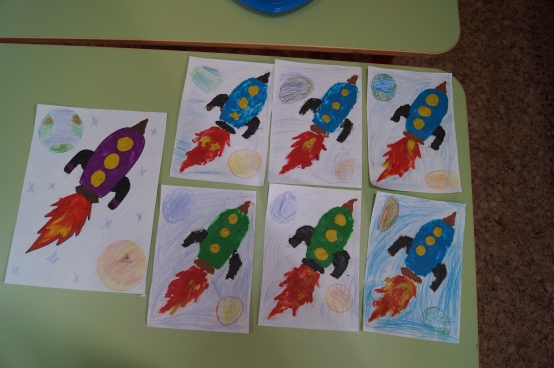 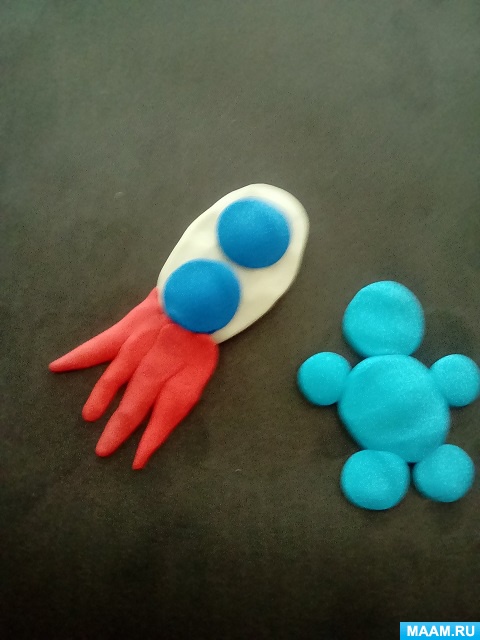 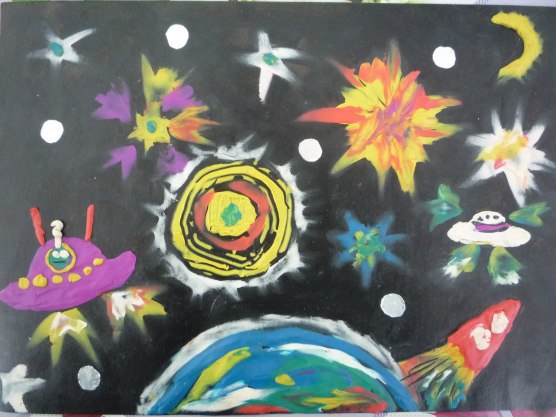 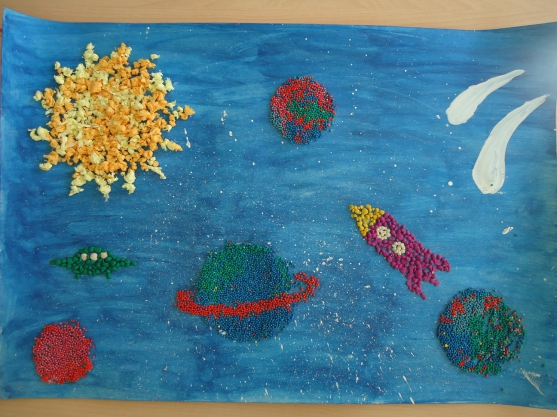 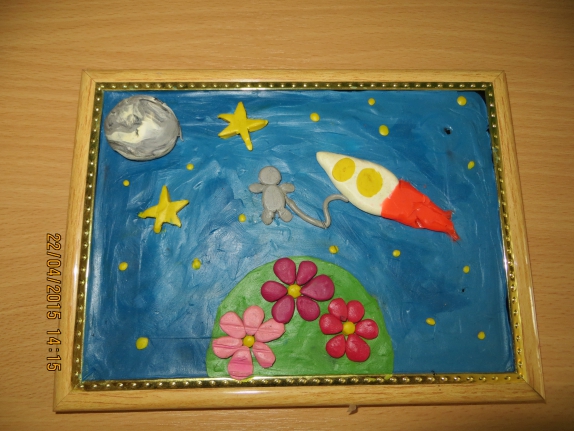 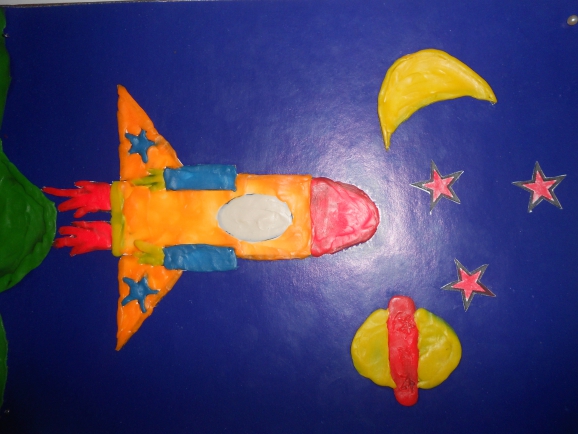 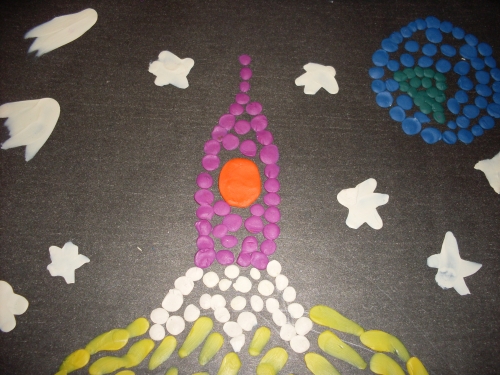 